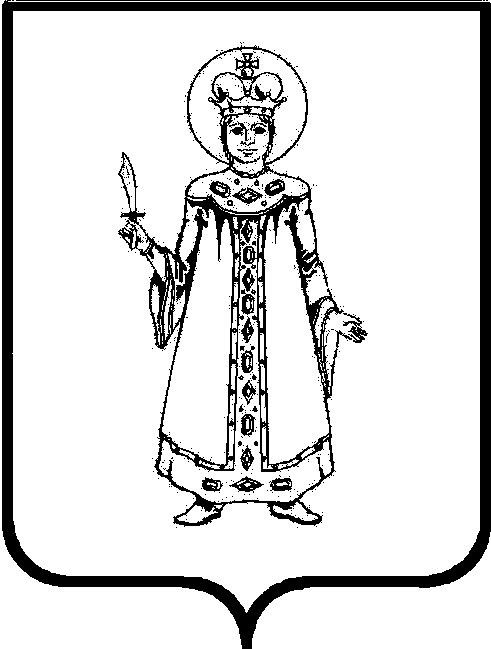 АДМИНИСТРАЦИЯ  ИЛЬИНСКОГО СЕЛЬСКОГО ПОСЕЛЕНИЯУГЛИЧСКОГО МУНИЦИПАЛЬНОГО РАЙОНА  ЯРОСЛАВСКОЙ ОБЛАСТИП О С Т А Н О В Л Е Н И ЕО внесении изменений в постановление от 29.12.2018 №132 «Об утверждении муниципальной целевой программы «Организация благоустройства на территории Ильинского сельского поселения на 2019-2021 годы» В соответствии с Бюджетным кодексом Российской Федерации на основании Федерального закона от 06.10.2006 №131-ФЗ «Об общих принципах организации местного самоуправления в Российской Федерации», Уставом Ильинского сельского поселения, Администрация Ильинского сельского поселения Ярославской областиПОСТАНОВЛЯЕТ:Муниципальную программу «Организация благоустройства на территории Ильинского сельского поселения на 2019 - 2021 годы» изложить в новой редакции согласно приложению.Контроль  за  исполнением постановления возложить на заместителя Главы Ильинского сельского поселения Паску А.П.Опубликовать настоящее постановление в информационном вестнике Ильинского сельского поселения  «Наш край».Настоящее постановление вступает в силу с момента подписания.Глава Ильинского сельского  поселения                              Н.И. ПоддубнаяПриложение к постановлению АдминистрацииИльинского сельского поселения                                                                                         от 29. 12. 2018 г. № 132в ред. от 25.01.2019 №6МУНИЦИПАЛЬНАЯ   ЦЕЛЕВАЯ ПРОГРАММА«ОРГАНИЗАЦИЯ БЛАГОУСТРОЙСТВА НА  ТЕРРИТОРИИ  ИЛЬИНСКОГО СЕЛЬСКОГО ПОСЕЛЕНИЯНА 2019-2021 ГОДЫ»Ильинское сельское поселениеУгличского муниципального района Ярославской областиАнализ ситуации по состоянию  благоустройства   территории   Ильинского сельского поселения Угличского муниципального района Ярославской области и обоснование мероприятий муниципальной целевой программы «Организация благоустройства на территории Ильинского сельского поселения на 2019 - 2021 годы»Муниципальная   целевая программа «Организация благоустройства на территории Ильинского сельского поселения на 2019 - 2021 годы», разработана в соответствии со ст. 14 Федерального закона № 131-ФЗ «Об общих принципах организации местного самоуправления Российской Федерации». Согласно данной статьи к вопросам местного значения, которые обязаны решать местные органы представительной и исполнительной власти относятся вопросы обеспечения населения качественными условиями проживания, включая и  благоустройство территории   поселения. К вопросам местного значения в данном разделе относятся:владение, пользование и распоряжение имуществом, находящимся в муниципальной  собственности  поселения;создание условий для массового отдыха жителей поселения и организация обустройства мест массового отдыха населения;участие в организации деятельности по накоплению (в том числе раздельному накоплению) и транспортированию твердых коммунальных отходов;организация  благоустройства  и озеленения  территории   поселения, использование и охрана лесов, расположенных в границах населенных пунктов поселения;организация освещения улиц;благоустройство  и содержание мест захоронения.Для обеспечения выполнения предлагаемой для утверждения  программы  на 2019-2021 годы необходимы средства в размере 11142,1 тыс. руб., в т.ч.:- средства бюджета Ильинского СП – 8531 тыс. руб.- средства бюджета УМР – 1000 тыс.руб.- средства областного бюджета – 1611,1 тыс. руб.Комплекс мероприятий муниципальной программы рассчитан на три года.Общий объем финансирования программы 11142,1 тыс. руб.По годам:2019 год – 8211,1 тыс. руб.2020 год – 2931 тыс. руб.2021 год – 0 тыс. руб.Реализация данной   муниципальной программы  позволит существенно улучшить санитарную и экологическую обстановку на  территории   поселения, повысит привлекательность и качество проживания населения.П А С П О Р ТМУНИЦИПАЛЬНОЙ  ЦЕЛЕВОЙ ПРОГРАММЫ«Организация благоустройства на территории Ильинского сельского поселения на 2019 - 2021 годы»МУНИЦИПАЛЬНАЯ ЦЕЛЕВАЯ ПРОГРАММА«Организация благоустройства на территории Ильинского сельского поселения на 2019 - 2021 годы»РАЗДЕЛ 1.Содержание проблемы и обоснование необходимости ее решения программными методамиДанная  Программа  является основной для реализации мероприятий  по  благоустройству, озеленению, улучшению санитарного состояния и архитектурно-художественного оформления населённых пунктов Ильинского сельского поселения Угличского района Ярославской области.Ильинское сельское поселение Угличского района Ярославской области включает в себя населённые пункты: Ильинского, Василевского, Заозерского, Путчинского округов. Населённые пункты удалены друг от друга, имеется значительная протяженность дорог муниципального и регионального значения. Большинство объектов внешнего благоустройства населенных пунктов, таких как пешеходные зоны, зоны отдыха, дороги, нуждаются в ремонте и реконструкции.В течение 2014 – 2018 годов в рамках программы «Организация благоустройства территории Ильинского сельского поселения на 2014 - 2018 годы» в населённых пунктах поселения проведена определённая работа по благоустройству дворовых проездов, установке детских игровых комплексов, спиливанию аварийных деревьев, ремонту линий уличного освещения.Программно-целевой подход к решению проблем благоустройства и развития территории необходим, так как без стройной комплексной системы благоустройства Ильинского сельского поселения невозможно добиться каких-либо значимых результатов в обеспечении комфортных условий для деятельности и отдыха жителей поселения. Важна четкая согласованность действий местной администрации, предприятий, учреждений и населения, обеспечивающих жизнедеятельность поселения и занимающихся благоустройством.Определение перспектив благоустройства Ильинского сельского поселения позволит добиться сосредоточения средств на решение поставленных задач, а не расходовать средства на текущий ремонт отдельных элементов благоустройства и объектов коммунального хозяйства.Финансовое обеспечение Программы осуществляется за счет средств бюджета Ильинского сельского поселения.РАЗДЕЛ 2.Основные цели и задачи, сроки и этапы реализации  муниципальной целевой программы.2.1 Целями и задачами Программы являются:-осуществление мероприятий по поддержанию порядка, благоустройства, архитектурно-художественного оформления и санитарного состояния на территории Ильинского сельского поселения;- формирование среды, благоприятной для проживания населения;- привлечение к осуществлению мероприятий по благоустройству территорий физических и юридических лиц и повышение их ответственности за соблюдение чистоты и порядка;- усиление контроля за использованием, благоустройством территорий;- создание новых и обустройство существующих детских, спортивных площадок малыми архитектурными формами;- улучшение экологической обстановки и сохранение природных комплексов для обеспечения условий жизнедеятельности населения.2.2 Объемы источники финансирования программыОбщий объем финансирования Программы составляет 11142,1 тыс. руб., в том числе в разрезе основных источников финансирования Программы:Бюджет Ильинского сельского поселения 8531 тыс. руб., бюджет субъекта – 1611,1 тыс.руб., средства бюджета УМР – 1000 тыс.руб.РАЗДЕЛ 3.Система программных мероприятийДля обеспечения Программы «Организация благоустройства на территории Ильинского сельского поселения на 2019 - 2021 годы» предлагается регулярно проводить следующие работы:- мероприятия по удалению сухостойных, больных и аварийных деревьев;- мероприятия по ликвидации несанкционированных свалок;- мероприятия по санитарной очистке территории;- мероприятия по скашиванию травы в летний период;- мероприятия по благоустройству кладбищ;- мероприятия по проведению ремонта существующих детских площадок. РАЗДЕЛ 4.Нормативное обеспечениеВыполнение мероприятий Программы осуществляется в соответствии со ст. 14 Федерального закона № 131-ФЗ «Об общих принципах организации местного самоуправления Российской Федерации», Уставом Ильинского сельского поселения, нормативными правовыми актами в области благоустройства.Направление использования, порядок предоставления и расходования финансовых средств для выполнения мероприятий Программы утверждаются муниципальными правовыми актами Администрации Ильинского сельского поселения.Раздел 5.Механизм реализации программыКонтроль за исполнением программы.Контроль за исполнением программы осуществляет Администрация Ильинского сельского поселения.Финансовый контроль за целевым использованием средств возлагается на финансовый отдел Администрации Ильинского сельского поселения.Создание системы организации и контроля за ходом реализации Программы.Реализация Программы осуществляется на основе:- муниципальных контрактов (договоров - подряда), заключаемых муниципальным заказчиком программы с исполнителями программных мероприятий в соответствии с Федеральным законом от 05.04.2013 № 44-ФЗ «О контрактной системе в сфере закупок товаров, работ, услуг для обеспечения государственных и муниципальных нужд»;- соблюдения условий, порядка, правил, утвержденных федеральными, областными и муниципальными правовыми актами.РАЗДЕЛ 6.Оценка эффективности социально-экономических и экологических последствий от реализации долгосрочной целевой ПрограммыВ результате реализации программы ожидается создание условий, обеспечивающих комфортные условия для работы и отдыха населения на территории муниципального образования Ильинского сельского поселения.Эффективность программы оценивается по следующим показателям:- процент соответствия объектов внешнего благоустройства (озеленения, наружного освещения) ГОСТу;- процент привлечения населения муниципального образования к работам по благоустройству;- процент привлечения предприятий и организаций поселения к работам по благоустройству;- уровень благоустроенности Ильинского сельского поселения (обеспеченность поселения сетями наружного освещения, зелеными насаждениями);- качество предоставляемых услуг коммунального хозяйства.Реализация Программы приведет к улучшению внешнего вида Ильинского сельского поселения и позволит обеспечить население качественными услугами жилищно-коммунального хозяйства.Ожидаемые конечные результаты реализации программы.Повышение уровня коммунальной инфраструктуры в населенных пунктах, расположенных на территории Ильинского сельского поселения.Приложение №1к Муниципальной целевой программе«Организация благоустройства на территории Ильинского сельского поселения на 2019 - 2021 годы»ПРОГРАММНЫЕ МЕРОПРИЯТИЯК МУНИЦИПАЛЬНОЙ ЦЕЛЕВОЙ ПРОГРАММЕ«Организация благоустройства на территории Ильинского сельского поселения на 2019 - 2021 годы»(тыс. руб.)от   25.01.2019№6Муниципальная целевая программа  «Организация благоустройства на территории Ильинского сельского поселения на 2019 - 2021 годы»Муниципальная целевая программа  «Организация благоустройства на территории Ильинского сельского поселения на 2019 - 2021 годы»Муниципальная целевая программа  «Организация благоустройства на территории Ильинского сельского поселения на 2019 - 2021 годы»11.Полное   наименование        программы Муниципальная целевая программа  «Организация благоустройства на территории  Ильинского  сельского поселения на 2019 - 2021 годы»22.Основание                  для разработки- Федеральный закон Российской Федерации от 06.10.2003 131 -ФЗ «Об общих принципах организации местного самоуправления в Российской Федерации»;- Устав  Ильинского  сельского поселения. Муниципальный   заказчик программы  Муниципальный   заказчик программы Администрация  Ильинского  сельского поселения Угличского района Ярославской областиРазработчик программы Разработчик программы Администрация  Ильинского  сельского поселения Угличского района Ярославской областиОсновная цель программы Основная цель программы 1. Совершенствование системы комплексного благоустройства     Ильинского сельского поселения Угличского района Ярославской области, создание комфортных условий проживания и отдыха населения, повышение качества предоставляемых коммунальных услуг.Основные                     задачи программы Основные                     задачи программы 1. Организация взаимодействия между предприятиями, организациями и учреждениями при решении вопросов благоустройства   поселения .2. Приведение в качественное состояние элементов благоустройства населенных пунктов.3. Привлечение жителей к участию в решении проблем благоустройства населенных пунктов.4. Совершенствование системы населения путем повышения качества предоставляемых коммунальных услуг;5. Улучшение экологической обстановки и сохранение природных комплексов для обеспечения условий жизнедеятельности.3Сроки                            реализации программы 2019-2021 годы4Структура программы Паспорт  муниципальной целевой программы  «Организация благоустройства на территории  Ильинского  сельского поселения на 2019 - 2021 годы»
Раздел 1. Содержание проблемы и обоснование необходимости ее решения программными методами. Раздел 2. Основные цели и задачи, сроки и этапы реализации муниципальной целевой программы   Ильинского СП, а также целевые индикаторы и показатели Программы.Раздел 3. Система программных мероприятийРаздел 4. Нормативное обеспечение.Раздел 5. Механизм реализации муниципальной целевой Программы  Ильинского СП.Раздел 6. Оценка эффективности социально-экономических  и экологических последствий от реализации муниципальной  целевой Программы  Ильинского СП. 
Приложение N 1. Программные мероприятия.
Программа  не содержит подпрограмм. 
Мероприятия  Программы: 
- обслуживание уличного освещения;  - содержание муниципальных дорог  и дворовых проездов;- санитарное содержание территории;- содержание мест захоронения;- комплексное благоустройство населенных пунктов;- привлечение населения в процесс благоустройства территории поселения.                                                                    Исполнители            программы Исполнители            программы МУ «Благоустройство» Ильинского СП5Объемы и источники финансирования      программы Общий объем финансирования программы- 11142,1 тысяч рублей:по годам:2019 год – 8211,1 тыс. руб.2020 год – 2931 тыс. руб.2021 год – 0 тыс. руб.6Ожидаемые                конечные результаты                 реализации программы 1.  Единое управление комплексным   благоустройством  муниципального  образования.2. Определение перспективы улучшения          благоустройства  Ильинского сельского поселения3. Создание условий для работы и отдыха жителей поселения .4. Улучшение состояния   территорий  Ильинского сельского поселения7Система организации контроля над исполнением программы - Текущий контроль выполнения  программы  – еженедельный контроль  Администрацией  Ильинского сельского поселения;- Ежеквартальный контроль с предоставлением отчетов главе  Ильинского сельского поселения;- Промежуточный контроль – ежегодное предоставление отчетов о ходе реализации программы  главе   Ильинского  сельского поселения№ п/пНаименование мероприятийЗатраты на 2019 годЗатраты на 2020 годЗатраты на 2021 годИТОГО1. Обслуживание  уличного освещения Ильинского СП1. Обслуживание  уличного освещения Ильинского СП1. Обслуживание  уличного освещения Ильинского СП1. Обслуживание  уличного освещения Ильинского СП1. Обслуживание  уличного освещения Ильинского СП1.1.Уличное освещение 24982929-54271.2.Обслуживание уличного освещения22-4Итого по разделу 1Итого по разделу 125002931-54312. Санитарное содержание территории Ильинского СП2. Санитарное содержание территории Ильинского СП2. Санитарное содержание территории Ильинского СП2. Санитарное содержание территории Ильинского СП2. Санитарное содержание территории Ильинского СП2.1.Ликвидация несанкционированных свалок и навалов мусора, вывоз ТКО и КГМ900--900Итого по разделу 2Итого по разделу 2900--9003.Содержание мест захоронения Ильинского СП3.Содержание мест захоронения Ильинского СП3.Содержание мест захоронения Ильинского СП3.Содержание мест захоронения Ильинского СП3.Содержание мест захоронения Ильинского СП3.1.Содержание мест захоронения 100--100Итого по разделу 3Итого по разделу 3100--1004. Комплексное благоустройство населённых пунктов Ильинского СП4. Комплексное благоустройство населённых пунктов Ильинского СП4. Комплексное благоустройство населённых пунктов Ильинского СП4. Комплексное благоустройство населённых пунктов Ильинского СП4. Комплексное благоустройство населённых пунктов Ильинского СП4.1.Содержание памятников914,7--914,74.1.1Ремонт обелиска в с. Ильинское914,7(283,6- м.б.;631,1 – обл.б.)914,7(283,6 – м.б.;631,1 – обл.б.)4.2.Спиливание деревьев20--204.3.Прочие мероприятия по благоустройству поселения1534,4--1534,44.5Обустройство универсальной спортивной площадки для баскетбола, волейбола и мини-футбола2242--2242Итого по разделу 4Итого по разделу 44711,1--4711,1Итого по ПрограммеИтого по Программе8211,12931-11142,1